В АУ РА « Дом-интернат для престарелых и инвалидов №2»  прошли мероприятия, посвященные празднованию Дня Победы.7 мая перед проживающими выступила вокальная группа «Машенька »  дома-интерната. В их исполнении прозвучали фронтовые песни, стихи о «Балладе о матери», «Жди меня». Выступление закончилось дружными аплодисментами и словами благодарности всех получателей социальных услуг. 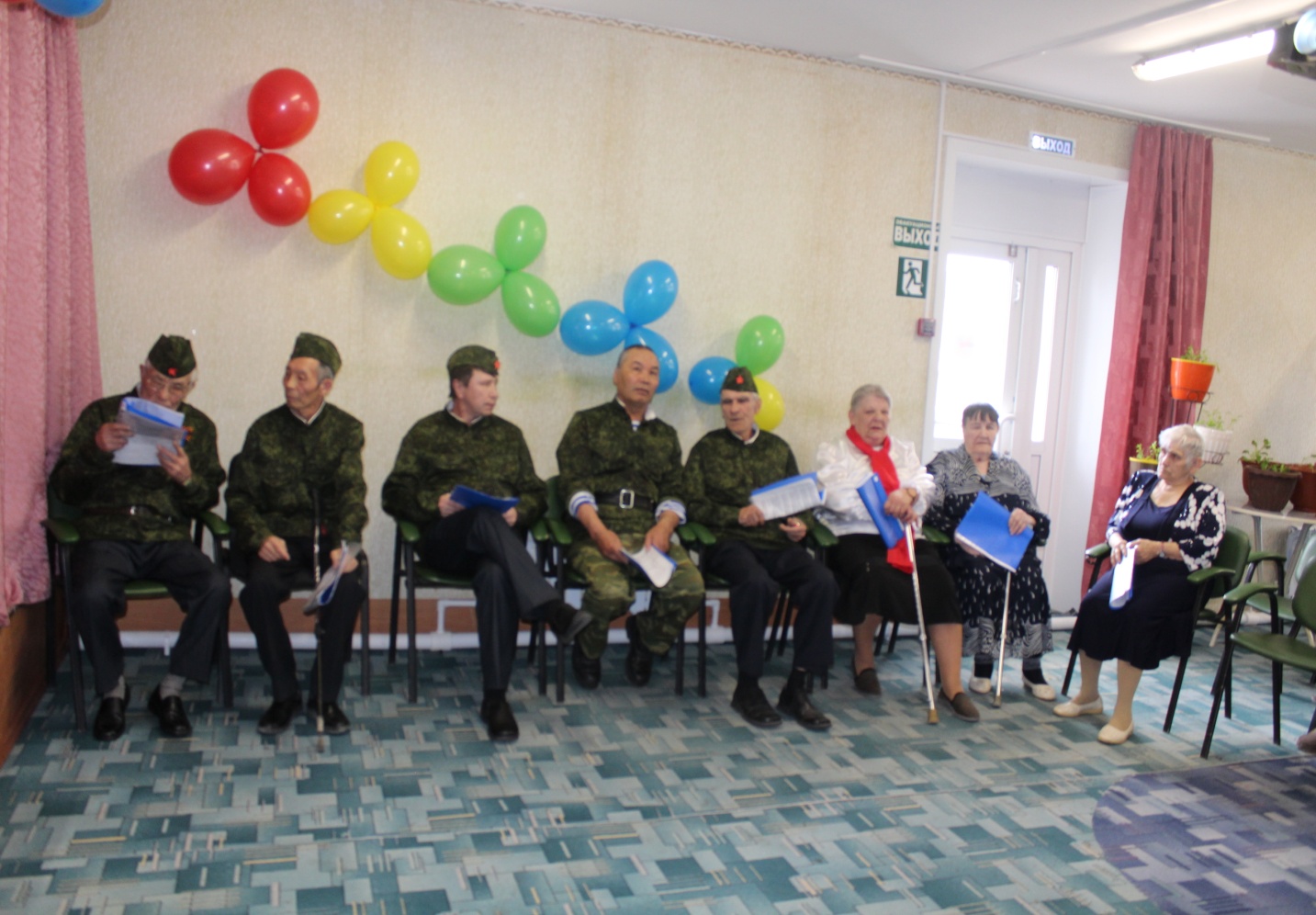 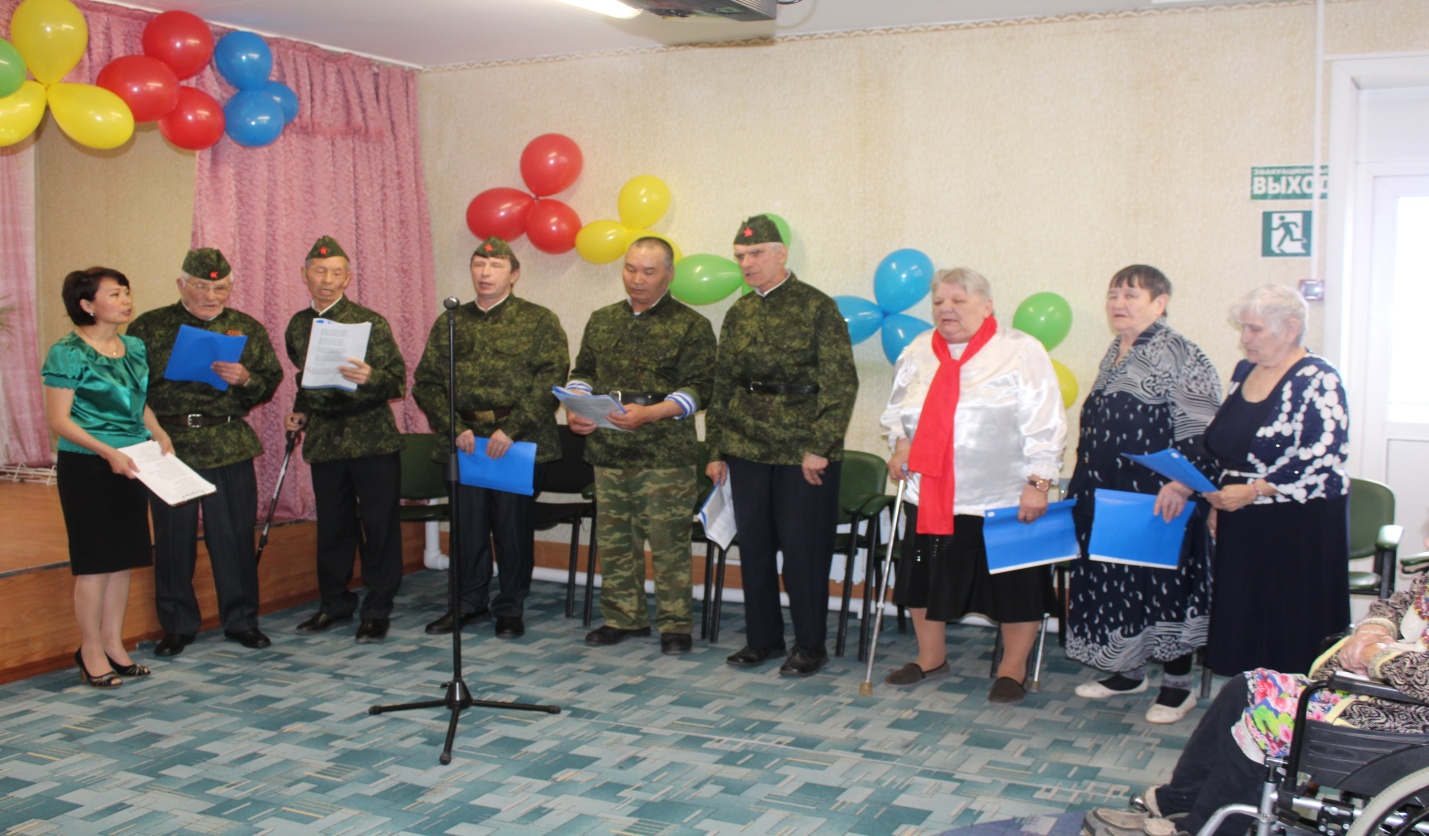 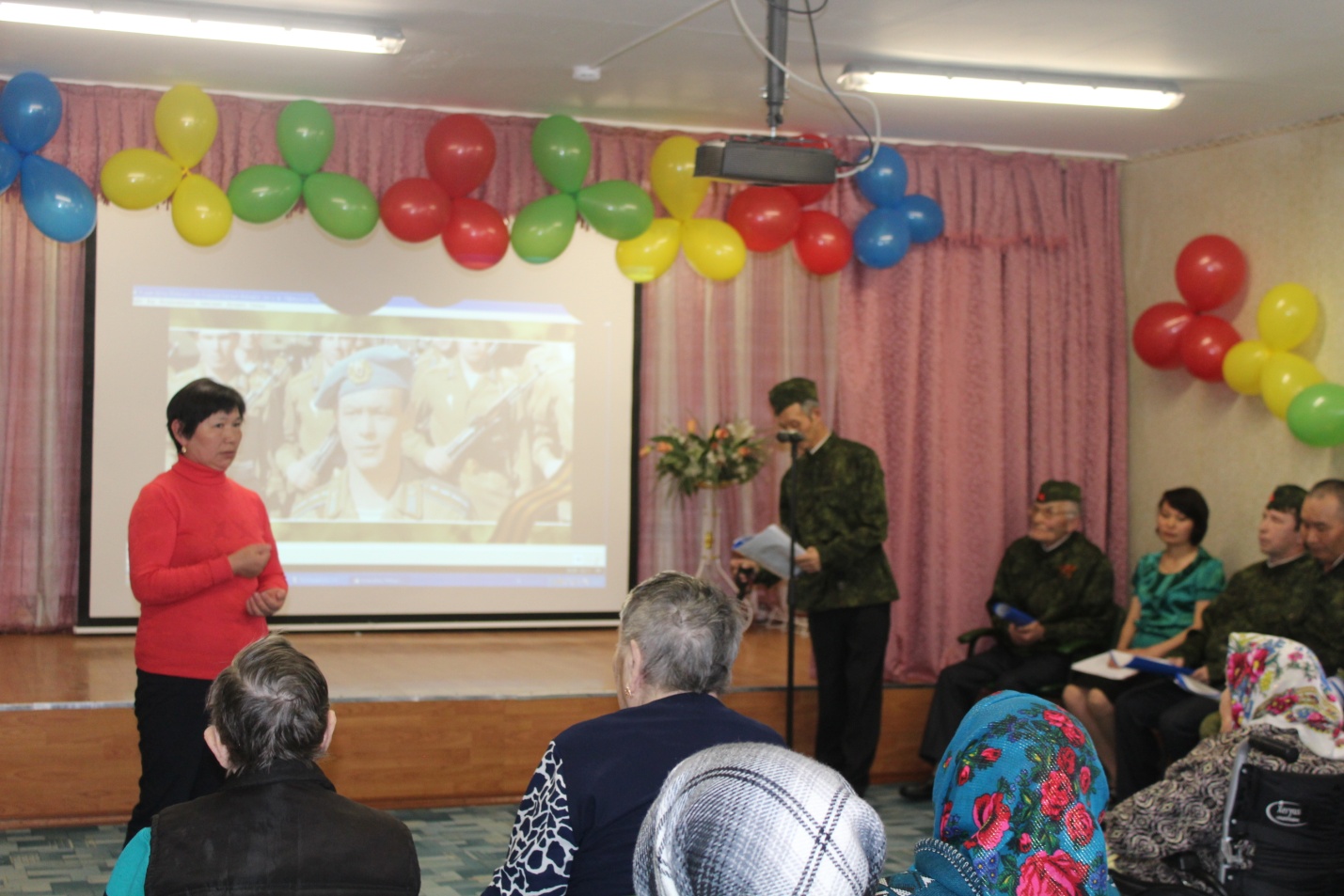 Главный бухгалтер дома-интерната Тоедова З.А. поздравила всех получателей социальных услуг с Днем Победы, пожелала всем здоровья, задора, оптимизма.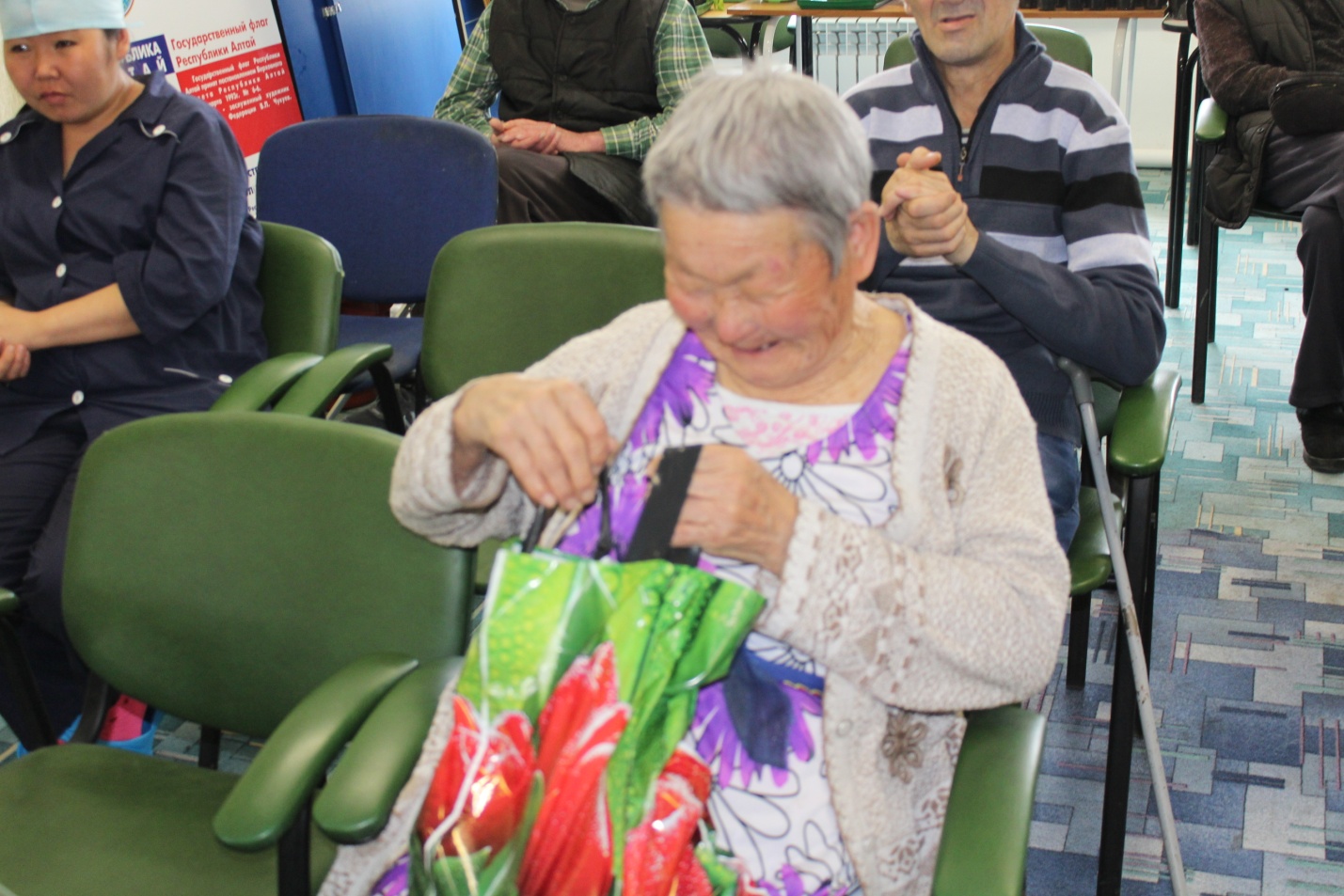 В конце  концерта подарили  ветеранам  труда и всем детям - войны продуктовые наборы.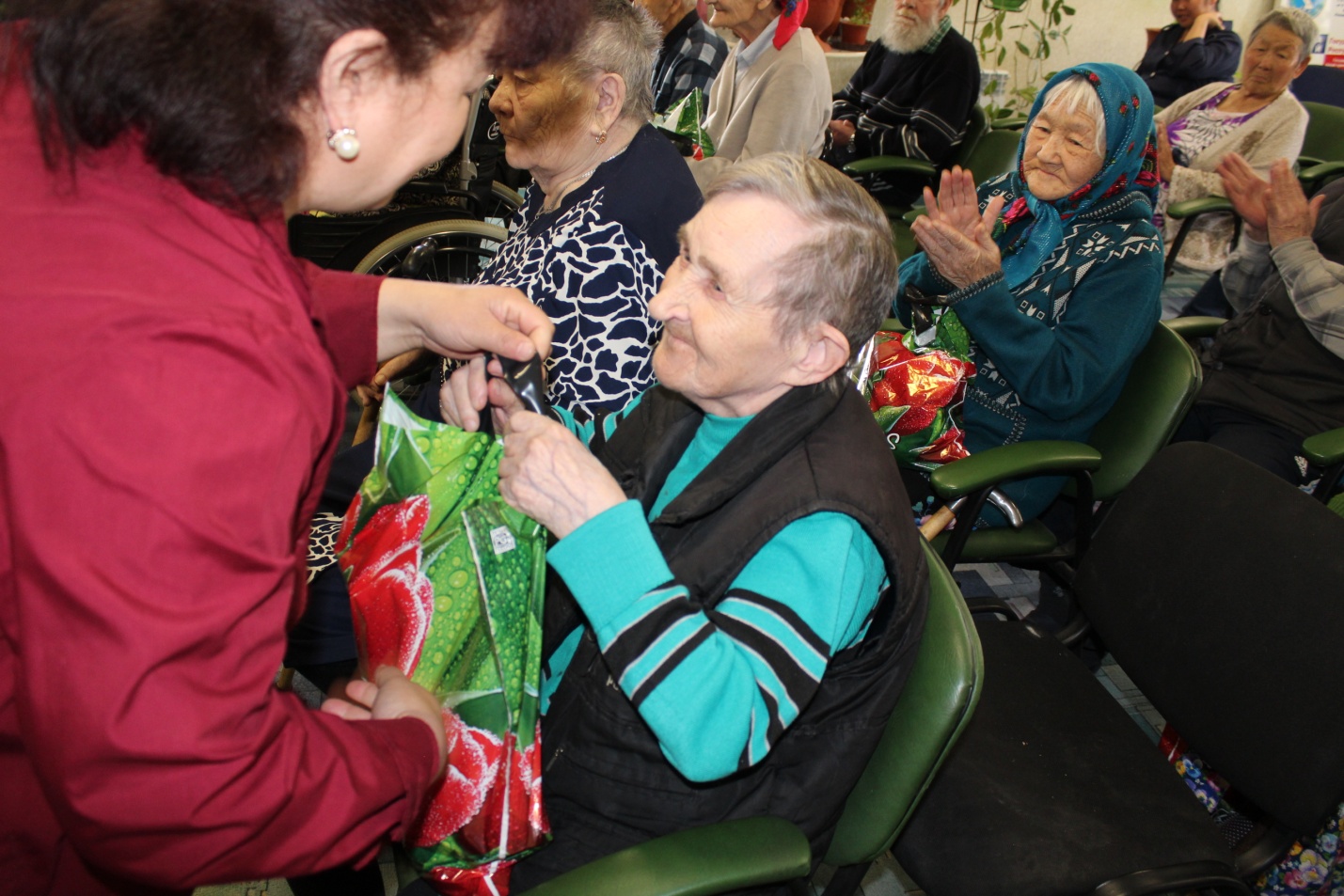 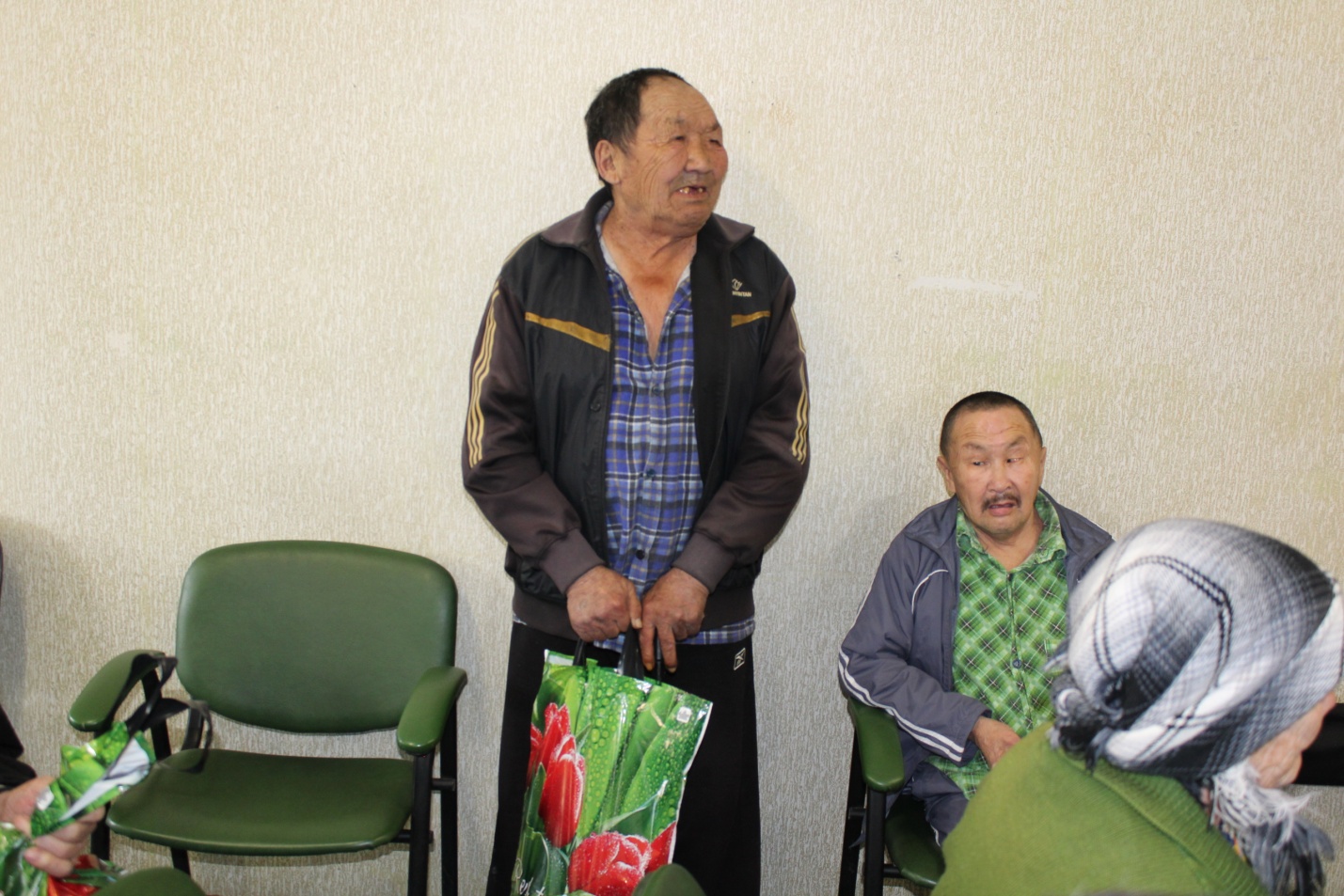 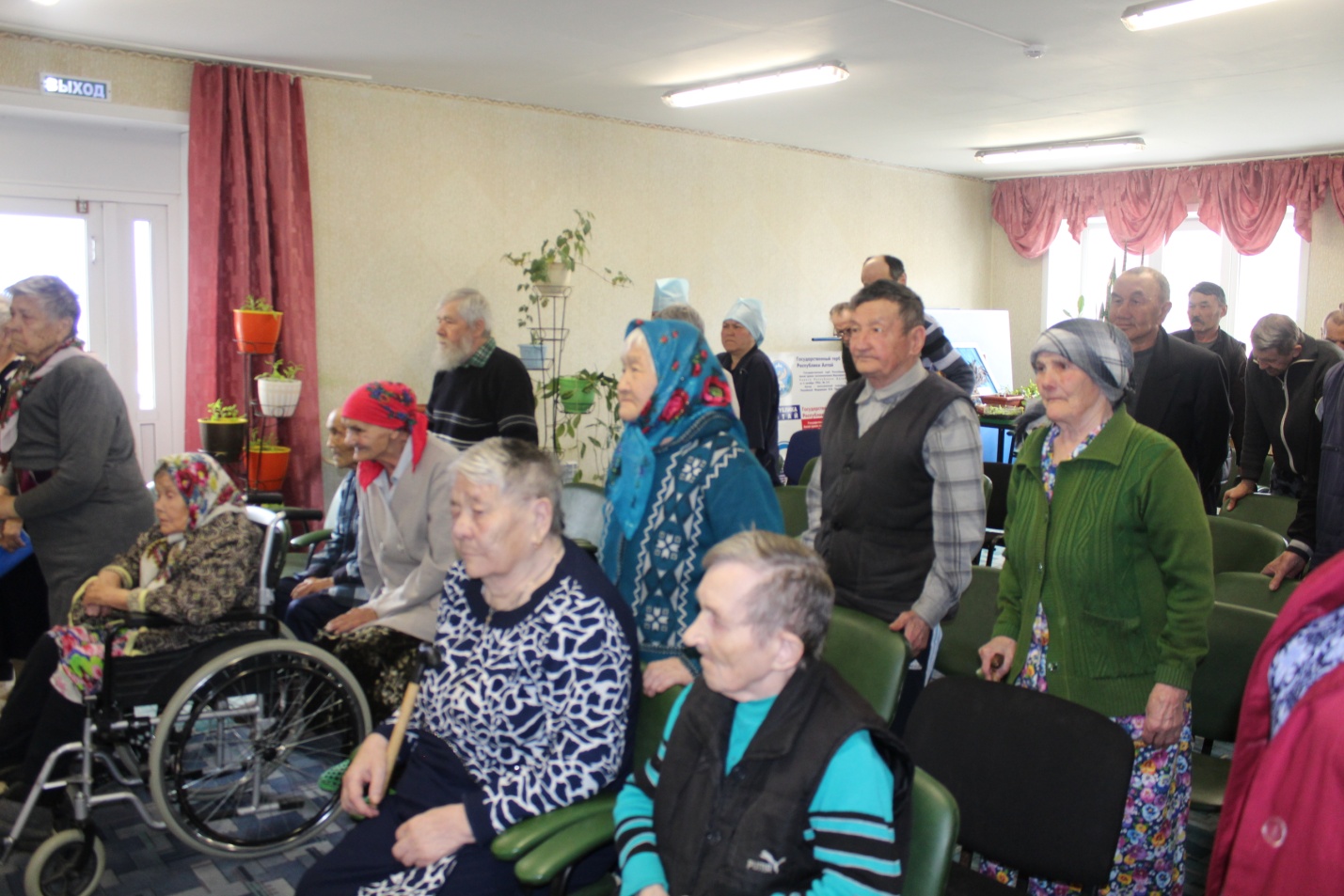 8 мая отделом обслуживания  Усть-Канской центральной  модельной библиотеки имени А.Г.Калкина  проведен  литературно -  музыкальный час посвященный  Дню Победы. Ведущий библиотекарь Меркушева А.М. провела  в форме  литературно-музыкального часа, которая  состояла из различных слайд - бесед  с обзорами о  книгах и статьях про войну, демонстраций видео трагических моментов войны. Заведующая отделом  обслуживания Садрашева Л.Т. показала  слайд - презентацию «Собибор» Рассказала о нечеловеческих страданиях и  ужас в концлагере смерти. Борьбу за родину, за жизнь и восстание в лагере смерти.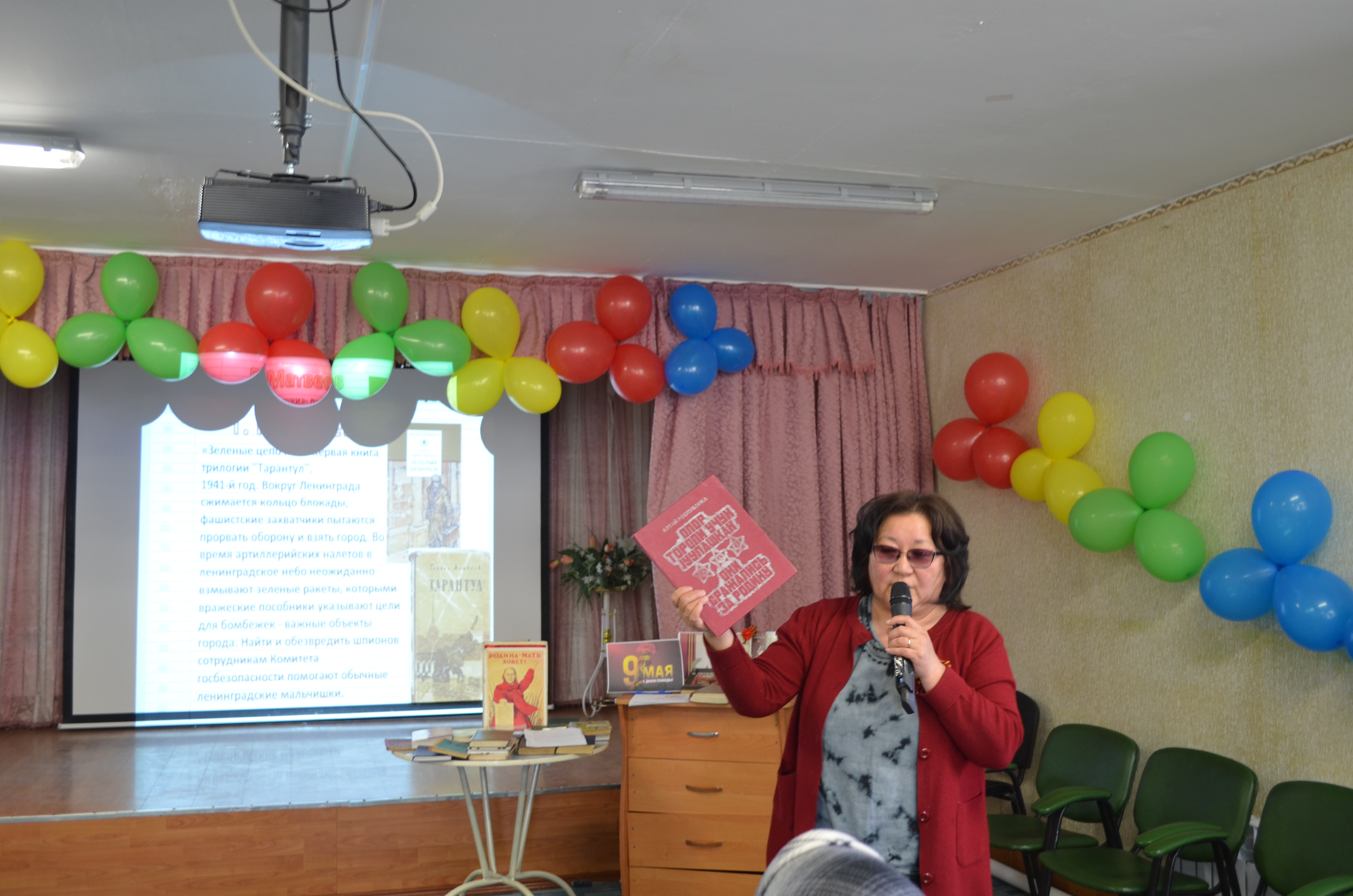 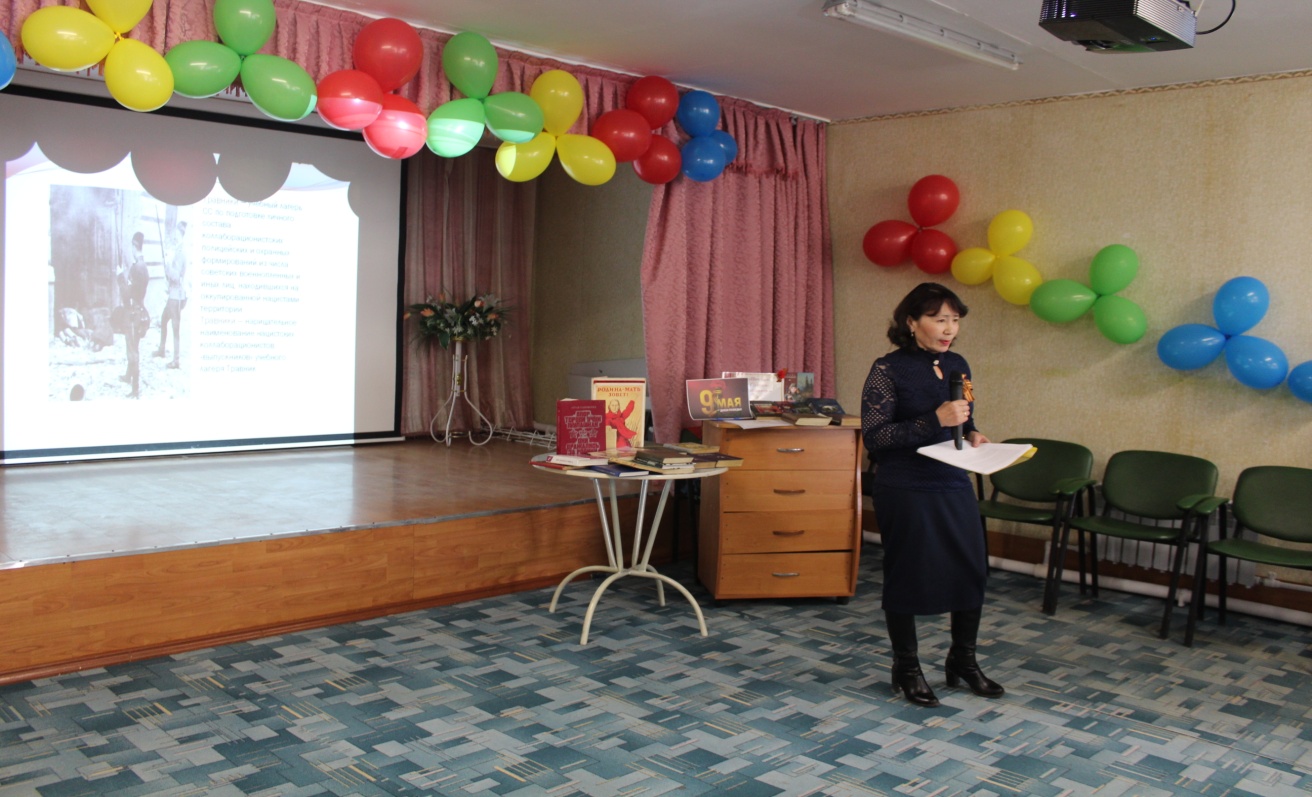 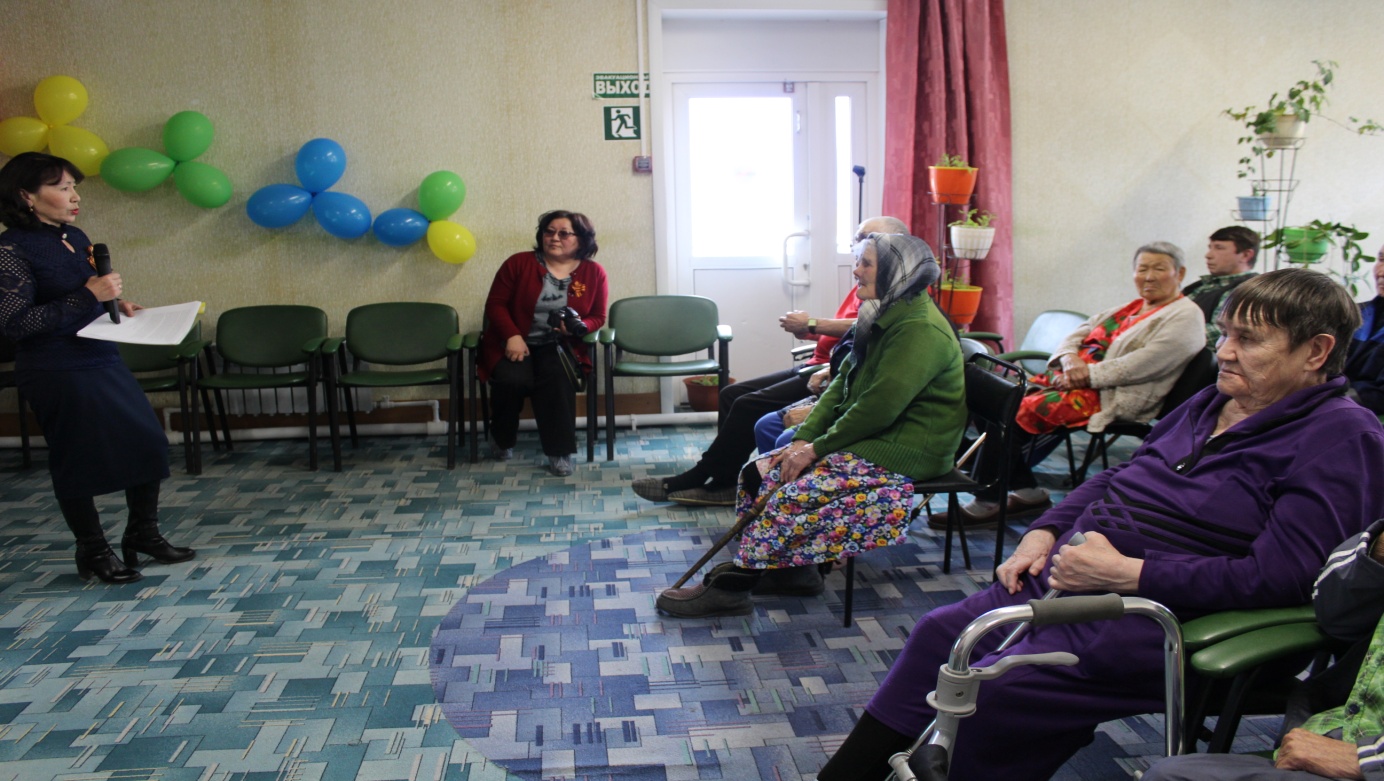 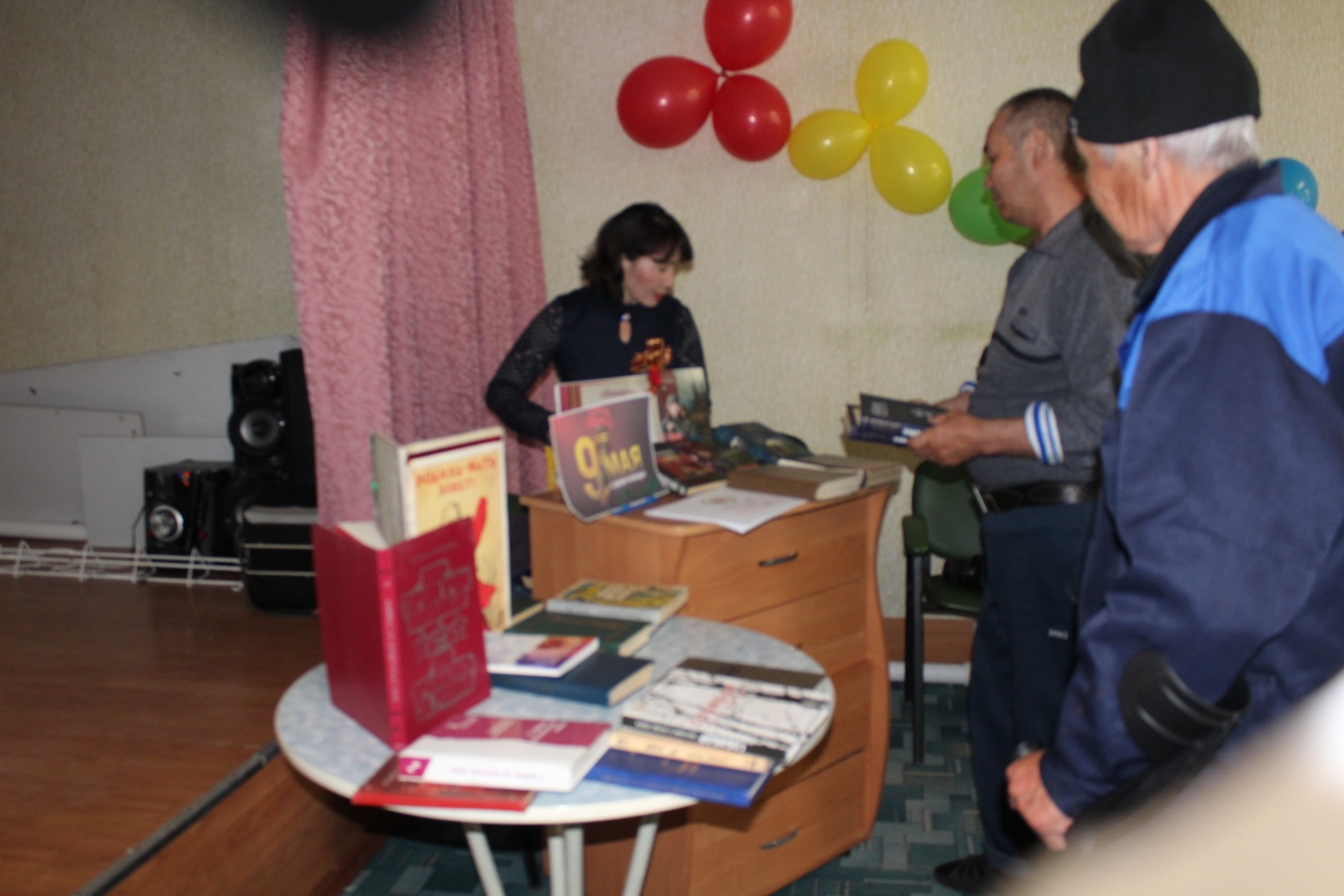 